Dear Parent/ carer,								   September 2021We would like to welcome your child to seahorses after the summer holidays.  We hope your child is looking forward for year 2 and year 3 and that the following information will help them settle in successfully.  We have been really impressed by the children’s maturity and positive attitude so far this term, and we are looking forward to see this develop as the year progresses. If you do have any concerns about your child, please direct these to the office in the first instance, who will forward these on to myself or continue to use the ‘home learning’ email address that was available last year.  TopicOur topic this term is a history topic and we will be looking at the Stone Age. In English we will be looking at books that have been set in the Stone Age, as well as, in science we will be looking at rocks. Homework Projects and Spelling Shed and Timetables RockstarsPlease continue to hear your child reading as often as possible, ideally at least 3 times a week.  Children can also access activities set on Spelling Shed, Maths Shed, Times Table Rock Stars and Fonetti (their logins for which will be in their reading records). Project work, to be completed over the summer term, will contain 6 activities which build upon the work we will be doing in school this term. It would be great if at least 3 of the activities could be completed to share with the class, this will be due in on the 12th of  November. PE KitPE during this term is timetabled for Tuesday and Thursday.  Your child’s kit needs to be in school every day just in case these sessions change for any reason.  Please ensure that they have navy blue shorts, t-shirt, trainers and appropriate warm clothing for going outside and that all items are clearly named.  PE kits will be sent home on a Friday so that the cloakrooms can be thoroughly cleaned. Water bottles and snacks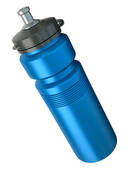 Please remember to send your child in with a water bottle with their names on it. Children should also have a fruit snack that they can eat at break. 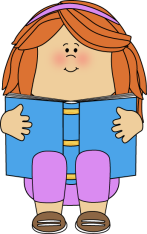 ReadingReading is a fundamental part of your child’s education and we would encourage you to hear your child read every day or as often as possible.  Whilst hearing them read, it is also useful to discuss the book with your child in order to check their understanding of the story.  Please write in their reading record book when you hear them read and send these into school every day.  We ask that children always keep their reading books and reading records in their book bags at the moment.  Library BooksChildren will be given the opportunity to take books out of the library to bring home. These will be able to be changed weekly in our class’s library sessions on a Monday. Class OrganisationMr Harris is the class teacher, with the exception of Wednesday afternoons when Mr Hart will be covering the class. Miss Radley is the class TA who is in school every morning and looks after the class at break and lunch times.We are so pleased to be back at school after summer and are looking forward to all the new learning opportunities and challenges ahead this term.Mr Harris and Miss Radley 